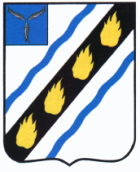 СОВЕТСКОЕ МУНИЦИПАЛЬНОЕ ОБРАЗОВАНИЕСОВЕТСКОГО МУНИЦИПАЛЬНОГО РАЙОНАСАРАТОВСКОЙ ОБЛАСТИСОВЕТ ДЕПУТАТОВчетвертого созыва  Р Е Ш Е Н И Еот 30.08.2022 № 228     р.п. СоветскоеО внесении изменений в решение Совета депутатов Советского муниципального образования от 20.12.2017 № 243 Руководствуясь Федеральным законом от 06.10.2003 № 131-ФЗ «Об общих принципах организации местного самоуправления в Российской Федерации» и Уставом Советского муниципального образования Советского муниципального района Саратовской области, Совет депутатов Советского муниципального образования РЕШИЛ:1. Внести в решение Совета депутатов Советского муниципального образования от 20.12.2017 № 243  «Об утверждении муниципальной программы «Комплексное развитие систем коммунальной инфраструктуры Советского муниципального образования  Советского муниципального района на 2018-2028 годы»» следующие изменения:- приложение к муниципальной программе «Комплексное развитие систем коммунальной инфраструктуры Советского муниципального образования Советского муниципального района на 2018-2028 годы» изложить в новой редакции, согласно приложению № 2.2. Настоящее решение вступает в силу со дня официального опубликования в установленном порядке. Глава Советскогомуниципального образования 					           С.Н. Новиков														Приложение  № 2  к решению Совета депутатов от 30.08.2022 № 228  Приложение к муниципальной программе «Комплексное развитие систем коммунальной инфраструктуры Советского муниципального образования Советского муниципального района на 2018-2028 годы»Переченьмероприятий муниципальной целевой программы«Комплексное развитие систем коммунальной инфраструктуры Советского муниципального образования Советского муниципального района на 2018-2028 годы»Верно:Секретарь Совета депутатов												               И.И. Шупикова№ п/пНаименование мероприятийСрок исполненияОбъем финансирования, всего, млн.руб.в том числе за счет средствв том числе за счет средствв том числе за счет средствв том числе за счет средствОтветственные за исполнение№ п/пНаименование мероприятийСрок исполненияОбъем финансирования, всего, млн.руб.Федерального бюджета (прогнозно)Областного бюджета (прогнозно)Местного бюджета (прогнозно)Внебюджетных источников (прогнозно)Ответственные за исполнение1234567891Проектирование  и строительство индивидуальных источников теплоснабжения объектов социальной сферы2018-2028 гг.25,000025,0Администрация Советского муниципального образования Советского муниципального района 2Диагностика и реконструкция существующих водопроводных сетей с заменой изношенных участков и оборудования и увеличением диаметров труб2018-2028 гг.2245,3002245,30Администрация Советского муниципального образования Советского муниципального района 2.1Реконструкция питьевого водопровода, всего:2022 г.1324,5001324,50Администрация Советского муниципального образования Советского муниципального района 2.1.1.Реконструкция питьевого водопровода, расположенного по адресу: Саратовская область, Советский район, р.п. Советское, ул. М.Горького2022 г.1196,28001196,280Администрация Советского муниципального образования Советского муниципального района 2.1.2.Изготовление сметной документации по реконструкции питьевого водопровода, расположенного по адресу: Саратовская область, Советский район, р.п. Советское, ул. М.Горького2022 г.30,00030,00Администрация Советского муниципального образования Советского муниципального района 2.1.3.Экспертиза сметной документации по реконструкции питьевого водопровода, расположенного по адресу: Саратовская область, Советский район, р.п. Советское, ул. М.Горького2022 г.8,0008,00Администрация Советского муниципального образования Советского муниципального района 2.1.4.Осуществление строительного контроля за выполнением работ  по реконструкции питьевого водопровода, расположенного по адресу: Саратовская область, Советский район, р.п. Советское, ул. М.Горького2022 г.24,50024,50Администрация Советского муниципального образования Советского муниципального района 2.2Реконструкция питьевого водопровода, расположенного по адресу: Саратовская область, Советский район, р.п. Советское, ул. Мичурина2023 г.461,700461,70Администрация Советского муниципального образования Советского муниципального района 2.3Реконструкция питьевого водопровода, расположенного по адресу: Саратовская область, Советский район, р.п. Советское, ул. Саратовская, Советская, Верхняя2024 г.459,100459,10Администрация Советского муниципального образования Советского муниципального района 3Прокладка водопроводных сетей в существующей и планируемой застройках с устройством колодцев из сборных ж/б элементов для установки пожарных гидрантов и запорной арматуры2018-2028 гг.40,000040,0Администрация Советского муниципального образования Советского муниципального района 4Обеспечение электроэнергией новых потребителей за счет расширения существующих сетевых мощностей2018-2028 гг.15,000015,0Организации оказывающие услуги по электроснабжению, газоснабжению (по согласованию)5Замена электрических сетей и капитальный ремонт и реконструкция ТП2018-2028 гг.30,000030,0Организации оказывающие услуги по электроснабжению, газоснабжению (по согласованию)6Диагностика и ремонт оборудования ГРП и ГРПШ2018-2028 гг.28,000028,0Организации оказывающие услуги по электроснабжению, газоснабжению (по согласованию)Итого:Итого:Итого:2317,58002179,58138